My Bag of Concerns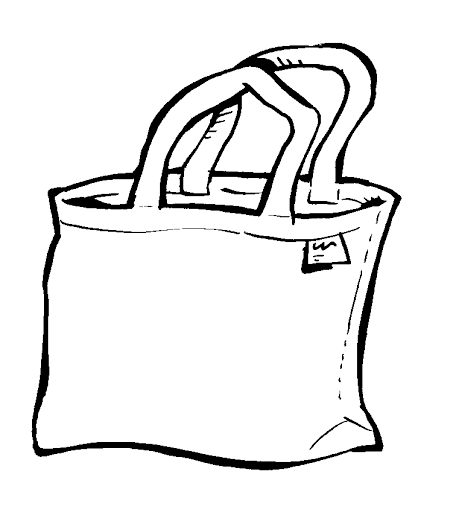 